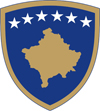 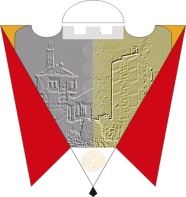 Republika e Kosovës                                                                                               Komuna e GjilanitRepublika Kosova                                                                                                    Opština GnjilaneRepublic of Kosovo                                                                                                  Municipality of Gjilan                                                                                                                          Gilan Belediyesi  Duke u bazuar në nenin 43.1 të Ligjit Nr.03/L-040 për Vetëqeverisjen Lokale, nenin 5.1 të UA (MAPL) Nr.02/2015 për mbajtjen e mbledhjeve të Kuvendit të Komunës, dhe nenin 53 të Statutit të Komunës së Gjilanit, 01.Nr.016-126211 të datës 06.11.2014, me ndryshimet dhe plotësimet 01. 016-28448 të datës 22.03.2018 thërras seancën I (parë) të Kuvendit të Komunës së Gjilanit, me këtë: R E N D    P U N E Konstatimi i prezencës së anëtarëve të Kuvendit dhe miratimi i procesverbalit nga seanca e kaluarRekomandimet e Komitetit për Politikë dhe Financa:Propozim vendimi për formimin e Komisionit për zgjedhjen e Këshillit LokalPërcaktimi i shumës së kompensimit për Kryetarët e Këshillave LokalePropozim vendimi për lejimin  e zgjerimit të varrezave të fshatit PoneshPropozim vendimi për këmbimin pronës së paluajtshme të Komunës me pronën e paluajtshme të pronarit Nazmi Starabaja nga GjilaniRekomandim i Komitetit për Barazi Gjinore për vendosjen e Monumentit të Gruas në qendër të qytetitKërkesë për mbështetjen dhe funksionimin e Teatrit të Qytetit të GjilanitRaportet e punës për vitin 2018 të Komiteteve të KK-Gjilan Planet e punës për vitin 2019 të Komitetev të KK-GjilanTë ndryshmeSeanca e Kuvendit të Komunës së Gjilanit do të mbahet në sallën e mbledhjeve të Kuvendit të Komunës së Gjilanit, (ish objekti i gjykatës)  më 31.01.2019 në  ora 10:00.01.Nr.  18 / 2019    __					      Kryesuesja e KK GjilanGjilan, më 21.01.2019	                                              / Shpresa Kurteshi-Emini/	                                                                                     			    	                                  